КАРАР                                                                        ПОСТАНОВЛЕНИЕ    16 декабрь 2021 йыл                            № 45                       16 декабря 2021 годаОб отмене постановления главы сельского поселения от 13.11.2020 №53 «Об утверждении Административного регламента предоставления муниципальной услуги «Предоставление в установленном порядке жилых помещений муниципального жилищного фонда по договорам социального найма» в Администрации  сельского поселения Казанчинский сельсовет муниципального района Аскинский район Республики Башкортостан»В связи с исключением муниципальной услуги «Предоставление в установленном порядке жилых помещений муниципального жилищного фонда по договорам социального найма» из типового перечня муниципальных услуг оказываемых органами местного самоуправления в Республике Башкортостан, утвержденного Постановлением Правительства Республики Башкортостан от 22 апреля 2016 года  №153 «Об утверждении типового (рекомендованного) перечня муниципальных услуг, оказываемых органами местного самоуправления в Республике Башкортостан», Администрация сельского поселения Казанчинский сельсовет муниципального района Аскинский район Республики БашкортостанПОСТАНОВЛЯЕТ:1. Признать утратившим силу постановление Администрации сельского поселения Казанчинский сельсовет муниципального района Аскинский район Республики Башкортостан от 13 ноября 2020 года №53 «Об утверждении Административного регламента предоставления муниципальной услуги «Предоставление в установленном порядке жилых помещений муниципального жилищного фонда по договорам социального найма» в Администрации  сельского поселения Казанчинский сельсовет муниципального района Аскинский район Республики Башкортостан»2. Настоящее Постановление вступает в силу после дня его официального опубликования (обнародования).3. Настоящее Постановление обнародовать на информационном стенде в администрации Сельского поселения Казанчинский сельсовет муниципального района Аскинский район Республики Башкортостан по адресу: с.Старые Казанчи ул.Школьная, д.11Б и на официальном сайте www.kazanchi04sp.ru.4. Контроль за исполнением настоящего постановления оставляю за собой.     Глава сельского поселения                                                    И.Ф. Денисламов             БАШҠОРТОСТАН РЕСПУБЛИКАҺЫАСҠЫН  РАЙОНЫМУНИЦИПАЛЬ РАЙОНЫНЫҢ ҠАЗАНСЫ  АУЫЛ  СОВЕТЫАУЫЛ  БИЛӘМӘҺЕ ХАКИМИӘТЕ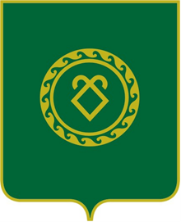 АДМИНИСТРАЦИЯСЕЛЬСКОГО ПОСЕЛЕНИЯ КАЗАНЧИНСКИЙ СЕЛЬСОВЕТ МУНИЦИПАЛЬНОГО РАЙОНААСКИНСКИЙ РАЙОНРЕСПУБЛИКИ БАШКОРТОСТАН